ISPARTA UNIVERSITY OF APPLIED SCIENCES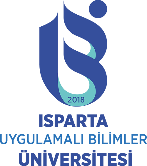 Erasmus Office, Faculty of Forestry Building, Room Z-1832200 Isparta, TURKEYERASMUS+ Application Form for Incoming StudentsPlease fill out this form and sent it to IUAS Erasmus Office (erasmus@isparta.edu.tr) with supporting documents.You will be notified via email of your acceptance once all your documents are checked and evaluated by our Erasmus Office.If relevant, please provide other information such as your previous studies and work experiences. Type of project	: KA131   KA171Academic year:20...—20…Semester: Fall      Spring      Summer      Full yearLevel of study: Short   Bachelor     Master       PhDType of mobility: Studies         TraineeshipField of study:…………………………………………………………………………………………………………… …………………………………………………………………………………………………………… …………………………………………………………………………………………………………… …………………………………………………………………………………………………………… Intended period of stay:from …… / …… / ……      till …… / …… / ……from …… / …… / ……      till …… / …… / ……from …… / …… / ……      till …… / …… / ……from …… / …… / ……      till …… / …… / ……Student InformationFirst name	:………………………………………………………………………………………………… ………………………………………………………………………………………………… ………………………………………………………………………………………………… ………………………………………………………………………………………………… Family name:………………………………………………………………………………………………… ………………………………………………………………………………………………… ………………………………………………………………………………………………… ………………………………………………………………………………………………… Gender: Male             FemaleDate and place of birth:…………………………………………………………………………………………………………………………………………………………………………………………………………………………………………………………………………………………………………………………………………………………………………………………………………Nationality:…………………………………………………………………………………………………………………………………………………………………………………………………………………………………………………………………………………………………………………………………………………………………………………………………………Address:……………………………………………………………………………………………………………………………………………………………………………………………………………………………………………………………………………………………………………………………………………………………………………………………………………………………………………………………………………………………………………………………………………………………………………………………………………………………………………………………………………………………………………………………………………………………………………………………………………………Phone:…………………………………………………………………………………………………………………………………………………………………………………………………………………………………………………………………………………………………………………………………………………………………………………………………………E-mail:…………………………………………………………………………………………………………………………………………………………………………………………………………………………………………………………………………………………………………………………………………………………………………………………………………Passport (or ID) number:…………………………………………………………………………………………………………………………………………………………………………………………………………………………………………………………………………………………………………………………………………………………………………………………………………Emergency contact name:…………………………………………………………………………………………………………………………………………………………………………………………………………………………………………………………………………………………………………………………………………………………………………………………………………Emergency contact phone:………………………………………………………………………………………………………………………………………………………………………………………………………………………………………………………………………………………………………………………………………………………………………………………………………… Sending InstitutionName:…………………………………………………………………………………………………Erasmus code:…………………………………………………………………………………………………Departmental Erasmus CoordinatorDepartmental Erasmus CoordinatorDepartmental Erasmus CoordinatorName:…………………………………………………………………………………………………Phone:…………………………………………………………………………………………………E-mail:…………………………………………………………………………………………………Institutional Erasmus CoordinatorInstitutional Erasmus CoordinatorInstitutional Erasmus CoordinatorName:…………………………………………………………………………………………………Phone:…………………………………………………………………………………………………E-mail:…………………………………………………………………………………………………Language CompetenceMother language:…………………………………………………………………………………………………Language of instruction at home institution (if different):…………………………………………………………………………………………………English Level: A1      A2      B1      B2      C1      C2Other information